ПРОЕКТ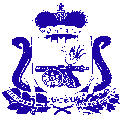 СОВЕТ ДЕПУТАТОВ  ЛЕХМИНСКОГО СЕЛЬСКОГО ПОСЕЛЕНИЯ ХОЛМ-ЖИРКОВСКОГО РАЙОНА СМОЛЕНСКОЙ ОБЛАСТИР Е Ш Е Н И Еот      2021  года                   № О внесение изменений в решение Совета депутатов Лехминского сельского поселения Холм-Жирковского района Смоленской области от 25.12.2020г. № 50 «О бюджете муниципального           образования Лехминского сельского поселения Холм-Жирковский район Смоленской области на 2021 год и на    плановый период 2022 и 2023  годов»Руководствуясь Федеральным законом от 06.10.2003 № 131- ФЗ «Об общих принципах организации местного самоуправления в Российской Федерации», Бюджетным кодексом Российской Федерации, областным законом «Об областном бюджете на 2021 год и на плановый период 2022 и 2023 годов», Уставом  муниципального образования Лехминского сельского поселения Холм-Жирковского района Смоленской области Совет депутатов Лехминского сельского поселения Холм-Жирковского района Смоленской области РЕШИЛ:Статья 11. Утвердить основные характеристики  бюджета муниципального образования  Лехминского сельского поселения Холм-Жирковского  района Смоленской области (далее - местный бюджет) на 2021 год:1) общий объем доходов  местного бюджета   в сумме 8 190,9 тыс. рублей, в том числе объем безвозмездных поступлений в сумме 3 978,5 тыс. рублей, из которых объем получаемых межбюджетных трансфертов – 3 978,5 тыс. рублей;2) общий объем расходов местного бюджета  в   сумме   8 190,9 тыс. рублей;3) дефицит местного бюджета в сумме 0,0 тыс. рублей.2. Приложение 1 «Источники финансирования дефицита бюджета Лехминского сельского поселения Холм-Жирковского района Смоленской области на 2021 год» изложить в новой редакции в связи с изменением в доходной и  расходной части бюджета и изменениями лимитов (прилагается).          3. Приложение 3 «Перечень главных администраторов доходов бюджета  Лехминского сельского поселения Холм-Жирковского района Смоленской области»  изложить в новой редакции в связи с изменением в доходной части бюджета и изменениями лимитов (прилагается).4. Приложение 8 «Прогнозируемые безвозмездные поступления в бюджет Лехминского сельского поселения Холм-Жирковского района Смоленской области на 2021 год» изложить в новой редакции в связи с изменением в доходной части бюджета и изменениями лимитов (прилагается).5. Приложение 10 «Распределение бюджетных ассигнований по разделам, подразделам, целевым статьям (муниципальным программам и не программным направлениям деятельности), группам (группам и подгруппам) видов расходов классификации расходов бюджета на 2020 год» изложить в новой редакции в связи с изменением в расходной части бюджета и изменениями лимитов (прилагается).6. Приложение 12 «Распределение бюджетных ассигнований по целевым статьям (муниципальным программам и не программным направлениям деятельности), группам (группам и подгруппам) видов расходов классификации расходов бюджета на 2020 год» изложить в новой редакции в связи с изменением в расходной части бюджета и изменениями лимитов (прилагается).7. Приложение 14 «Ведомственная структура расходов местного  бюджета (распределение бюджетных ассигнований по главным распорядителям бюджетных средств, разделам, подразделам, целевым статьям (муниципальным программам и не программным направлениям деятельности), группам (группам и подгруппам) видов расходов классификации расходов бюджетов) на 2020 год» изложить в новой редакции в связи с изменением в расходной части бюджета и изменениями лимитов (прилагается).8. Приложение 16 «Распределение бюджетных ассигнований по муниципальным программам и не программным направлениям деятельности на 2020 год» изложить в новой редакции в связи с изменением в  расходной части бюджета и изменениями лимитов (прилагается). 9. Пункт 1 статьи 11 изложить в новой редакции «Утвердить объем бюджетных ассигнований на финансовое обеспечение реализации муниципальных программ в 2021 году в сумме 7 227,77 тыс. рублей, в 2022 году в сумме 3 448,4 тыс. рублей, в 2023 году в сумме  3 467,2 тыс. рублей».           10.  Подпункт 1 статьи 13  изложить в новой редакции «Утвердить в составе расходов местного бюджета резервный фонд Администрации Лехминского сельского поселения Холм-Жирковского района  Смоленской области:1) на 2021 год в размере 3,0 тыс. рублей, что составляет 0,04 процента от общего объема расходов  местного бюджета».Заместитель Главы муниципального образованияЛехминского сельского поселенияХолм-Жирковского районаСмоленской области                                                                             Л.В. ПоляковаИсточники финансирования дефицита бюджета муниципального образования Лехминского сельского поселения Холм-Жирковского района Смоленской области на 2021 год(тыс. руб.)                                                                                                                       Приложение 3к решению Совета депутатов Лехминского сельского поселения Холм-Жирковского района Смоленской области  «О бюджете муниципального образования Лехминского сельского поселения Холм-Жирковского района Смоленской области на 2021 год и на плановый период 2022 и 2023 годов»                                                                                                                         от  25.12.2020 года № 50П Е Р Е Ч Е Н Ьглавных администраторов доходов бюджета  Лехминского сельского поселения Холм-Жирковского района Смоленской области Приложение  10к  решению Совета депутатов Лехминского сельского поселения Холм-Жирковского района Смоленской области  «О бюджете муниципального образования Лехминского сельского поселения Холм-Жирковского района Смоленской области на 2021 год и на плановый период 2022 и 2023 годов» Распределение бюджетных ассигнований по разделам, подразделам, целевым статьям (муниципальным программам и не программным направлениям деятельности), группам (группам и подгруппам) видов расходов классификации расходов бюджетов на 2021 год(тыс.руб.)Приложение  12к  решению Совета депутатов Лехминского сельского поселения Холм-Жирковского района Смоленской области  «О бюджете муниципального образования Лехминского сельского поселения Холм-Жирковского района Смоленской области на 2021 год и на плановый период 2022 и 2023 годов»Распределение бюджетных ассигнований по целевым статьям (муниципальным программам и не программным направлениям деятельности), группам (группам и подгруппам) видов расходов классификации расходов бюджетов на 2021 год (тыс.руб.)Приложение  14к решению Совета депутатов Лехминского сельского поселения Холм-Жирковского района Смоленской области  «О бюджете муниципального образования Лехминского сельского поселения Холм-Жирковского района Смоленской области на 2021 год и на плановый период 2022 и 2023 годов»Ведомственная структура расходов местного  бюджета (распределение бюджетных ассигнований по главным распорядителям бюджетных средств, разделам, подразделам, целевым статьям (муниципальным программам и не программным направлениям деятельности), группам (группам и подгруппам) видов расходов классификации расходов бюджетов на 2021 год(тыс.руб.)Приложение  16к   решению Совета депутатов Лехминского сельского поселения Холм-Жирковского района Смоленской области  «О бюджете муниципального образования Лехминского сельского поселения Холм-Жирковского района Смоленской области на 2021 год и на плановый период 2022 и 2023 годов» Распределение бюджетных ассигнований по муниципальным программам и не программным направлениям деятельности на 2021 год (тыс.руб.)Пояснительная запискак решению Совета депутатов  Лехминского сельского поселения  «О внесении изменений в решение Совета депутатов Лехминского сельского поселения Холм-Жирковского района Смоленской области от 25.12.2020г. № 50 «О бюджете муниципального образования Лехминского сельского поселения Холм-Жирковского района Смоленской области на 2021 год и на плановый период 2022 и 2023 годов»1. Доходы бюджета муниципального образования Лехминского сельского поселения на 2021 год утверждены в общей сумме 8 190,87 тыс. рублей, в том числе объём безвозмездных поступлений в сумме 3 978,5 тыс. рублей, из которых объём получаемых межбюджетных трансфертов от других бюджетов бюджетной системы 3 978,5 тыс. рублей. Решением утвержден общий объём расходов бюджета муниципального образования в сумме 8 190,87  рублей.Данным решением утвержден предельный размер дефицита бюджета муниципального образования в размере 0,0 тыс. рублей  или  0 % от утвержденного общего годового объема доходов бюджета без учета безвозмездных поступлений.ДОХОДЫ: +155 000,00РАСХОДЫ: +155 000,00Приложение  1к  решению Совета депутатов Лехминского сельского поселения Холм-Жирковского района Смоленской области  «О бюджете муниципального образования Лехминского сельского поселения Холм-Жирковского района Смоленской области на 2021 год и на плановый период 2022 и 2023 годов» КодНаименование кода группы, подгруппы, статьи, вида источника финансирования дефицитов бюджетов, кода классификации операций сектора государственного управления, относящихся к источникам финансирования дефицитов бюджетовСумма12301 00 00 00 00 0000 000ИСТОЧНИКИ  ВНУТРЕННЕГО ФИНАНСИРОВАНИЯ ДЕФИЦИТОВ БЮДЖЕТОВ0,001 05 00 00 00 0000 000Изменение остатков средств на счетах по учету средств бюджетов0,001 05 00 00 00 0000 500Увеличение остатков средств бюджетов- 8 190,901 05 02 00 00 0000 500Увеличение прочих остатков средств бюджетов- 8 190,901 05 02 01 00 0000 510Увеличение прочих остатков денежных средств бюджетов- 8 190,901 05 02 01 10 0000 510Увеличение прочих остатков денежных средств бюджетов  сельских поселений- 8 190,901 05 00 00 00 0000 600Уменьшение остатков средств бюджетов 8 190,901 05 02 00 00 0000 600Уменьшение прочих остатков средств бюджетов8 190,901 05 02 01 00 0000 610Уменьшение прочих остатков денежных средств бюджетов8 190,901 05 02 01 10 0000 610Уменьшение прочих остатков денежных средств бюджетов сельских поселений8 190,9Код бюджетной классификации Российской ФедерацииКод бюджетной классификации Российской ФедерацииНаименование главного администратора  доходов бюджета поселения, являющегося главным распорядителем средств бюджета поселения, источника доходов бюджета поселенияГлавного администраторадоходов бюджета поселенияНаименование главного администратора  доходов бюджета поселения, являющегося главным распорядителем средств бюджета поселения, источника доходов бюджета поселения914Администрация Лехминского сельского поселения Холм-Жирковского района Смоленской области9141 13 02995 10 0000 130Прочие доходы от компенсации затрат бюджетов сельских поселений9141 17 01050 10 0000 180Невыясненные поступления, зачисляемые в бюджеты сельских поселений 9141 17 05050 10 0000 180Прочие неналоговые доходы бюджетов сельских поселений9142 02 16001 10 0000 150Дотации бюджетам сельских поселений на выравнивание бюджетной обеспеченности из бюджетов муниципальных районов9142 02 25299 10 0000 150Субсидии бюджетам сельских поселений на софинансирование расходных обязательств субъектов Российской Федерации, связанных с реализацией федеральной целевой программы «Увековечение памяти погибших при защите Отечества на 2019-2024 годы»9142 02 35118 10 0000 150Субвенции бюджетам сельских поселений на осуществление первичного воинского учета на территориях, где отсутствуют военные комиссариаты9142 02 49999 10 0000 150Прочие межбюджетные трансферты, передаваемые бюджетам сельских поселений                                                              Приложение 8к  решению Совета депутатов Лехминского сельского поселения Холм-Жирковского района Смоленской области  «О бюджете муниципального образования Лехминского сельского поселения Холм-Жирковского района Смоленской области на 2021 год и на плановый период 2022 и 2023 годов»                                                                Приложение 8к  решению Совета депутатов Лехминского сельского поселения Холм-Жирковского района Смоленской области  «О бюджете муниципального образования Лехминского сельского поселения Холм-Жирковского района Смоленской области на 2021 год и на плановый период 2022 и 2023 годов»  Прогнозируемые безвозмездные поступления Прогнозируемые безвозмездные поступления Прогнозируемые безвозмездные поступления в  бюджет муниципального образования Лехминского сельского поселения Холм-Жирковского района Смоленской области  на 2021 годв  бюджет муниципального образования Лехминского сельского поселения Холм-Жирковского района Смоленской области  на 2021 годв  бюджет муниципального образования Лехминского сельского поселения Холм-Жирковского района Смоленской области  на 2021 год(тыс. рублей)(тыс. рублей)(тыс. рублей)КОДНаименование кода доходов бюджетаСумма1232 00 00000 00 0000 000БЕЗВОЗМЕЗДНЫЕ ПОСТУПЛЕНИЯ3 978,5 2 02 00000 00 0000 000БЕЗВОЗМЕЗДНЫЕ ПОСТУПЛЕНИЯ ОТ ДРУГИХ БЮДЖЕТОВ БЮДЖЕТНОЙ СИСТЕМЫ РОССИЙСКОЙ ФЕДЕРАЦИИ3 978,52 02 10000 00 0000 150Дотации бюджетам бюджетной системы Российской Федерации3 763,72 02 16001 00 0000 150Дотации на выравнивание бюджетной обеспеченности из бюджетов муниципальных районов, городских округов с внутригородским делением3 763,72 02 16001 10 0000 150Дотации бюджетам сельских поселений на выравнивание бюджетной обеспеченности из бюджетов муниципальных районов3 763,72 02 20000 00 0000 150Субсидии бюджетам на софинансирование расходных обязательств субъектов Российской Федерации, связанных с реализацией федеральной целевой программы «Увековечение памяти погибших при защите Отечества на 2019-2024 годы»155,02 02 25299 00 0000 150Субсидии бюджетам на софинансирование расходных обязательств субъектов Российской Федерации, связанных с реализацией федеральной целевой программы «Увековечение памяти погибших при защите Отечества на 2019-2024 годы»155,02 02 25299 10 0000 150Субсидии бюджетам сельских поселений на софинансирование расходных обязательств субъектов Российской Федерации, связанных с реализацией федеральной целевой программы «Увековечение памяти погибших при защите Отечества на 2019-2024 годы»155,02 02 30000 00 0000 150Субвенции бюджетам бюджетной системы Российской Федерации59,8 2 02 35118 00 0000 150Субвенции бюджетам на осуществление первичного воинского учета на территориях, где отсутствуют военные комиссариаты59,8 2 02 35118 10 0000 150Субвенции бюджетам сельских поселений на осуществление первичного воинского учета на территориях, где отсутствуют военные комиссариаты59,82 02 40000 00 0000 150Иные межбюджетные трансферты0,02 02 49999 00 0000 150Прочие межбюджетные трансферты, передаваемые бюджетам0,02 02 49999 10 0000 150Прочие межбюджетные трансферты, передаваемые бюджетам сельских поселений0,0НаименованиеРазделПодразделЦелевая статьяВид расходовСУММА123456ОБЩЕГОСУДАРСТВЕННЫЕ ВОПРОСЫ014 862,81Функционирование высшего должностного лица субъекта Российской Федерации и муниципального образования0102603,47Обеспечение деятельности Главы муниципального образования010277 0 00 00000603,47Расходы на обеспечение функций органов местного самоуправления010277 0 00 00140603,47Расходы на выплаты персоналу в целях обеспечения выполнения функций государственными (муниципальными) органами, казенными учреждениями, органами управления государственными внебюджетными фондами010277 0 00 00140100603,47Расходы на выплаты персоналу государственных (муниципальных) органов010277 0 00 00140120603,47Функционирование Правительства Российской Федерации, высших исполнительных органов государственной власти субъектов Российской Федерации, местных администраций01044 065,40Муниципальная программа "Комплексное развитие территории Лехминского сельского поселения Холм-Жирковского района Смоленской области010420 0 00 000004 065,40Обеспечивающая подпрограмма010420 5 00 000004 065,40Основное мероприятие "Обеспечение организационных условий для реализации муниципальной программы"010420 5 01 000004 065,40Расходы на обеспечение функций органов местного самоуправления010420 5 01 001404 065,40Расходы на выплаты персоналу в целях обеспечения выполнения функций государственными (муниципальными) органами, казенными учреждениями, органами управления государственными внебюджетными фондами010420 5 01 001401003 577,76Расходы на выплаты персоналу государственных (муниципальных) органов010420 5 01 001401203 577,76Закупка товаров, работ и услуг для обеспечения государственных (муниципальных) нужд010420 5 01 00140200467,64Иные закупки товаров, работ и услуг для обеспечения государственных (муниципальных) нужд010420 5 01 00140240467,64Иные бюджетные ассигнования010420 5 01 0014080020,00Уплата налогов, сборов и иных платежей010420 5 01 0014085020,00Обеспечение деятельности финансовых, налоговых и таможенных органов и органов финансового (финансово-бюджетного) надзора010627,74Непрограммые расходы органов местного самоуправления010682 0 00 0000027,74Расходы бюджетов поселений по передаче полномочий в бюджет муниципального района в соответствии с заключенными соглашениями010682 2 00 0000027,74Расходы бюджета Лехминского сельского поселения по передаче полномочий в бюджет муниципального района в соответствии с заключенными соглашениями в части внешнего финансового контроля010682 2 00 П107019,74Межбюджетные трансферты010682 2 00 П107050019,74Иные межбюджетные трансферты010682 2 00 П107054019,74Расходы бюджета Лехминского сельского поселения по передаче полномочий в бюджет муниципального района в соответствии с заключенными соглашениями в части исполнения бюджета поселения и осуществления внутреннего муниципального финансового контроля010682 2 00 П20708,00Межбюджетные трансферты010682 2 00 П20705008,00Иные межбюджетные трансферты010682 2 00 П20705408,00Резервные фонды 01113,0Резервные фонды местных администраций011187 0 00 000003,0Расходы за счет средств резервного фонда Администрации муниципального образования011187 0 00 288803,0Иные бюджетные ассигнования011187 0 00 288808003,0Резервные средства011187 0 00 288808703,0Другие общегосударственные вопросы0113163,2Муниципальная программа "Ремонт памятников, обелисков и братских захоронений воинам-землякам, погибшим в годы Великой Отечественной войны 1941-1945 годов"011321 0 00 00000163,2Основное мероприятие "Ремонт братских захоронений"011321 Я 01 00000163,2Реализация федеральной целевой программы "Увековечение памяти погибших при защите Отечества на 2019-2024 годы"011321 Я 01 L2990163,2Закупка товаров, работ и услуг для обеспечения государственных (муниципальных) нужд011321 Я 01 L2990200163,2Иные закупки товаров, работ и услуг для обеспечения государственных (муниципальных) нужд011321 Я 01 L2990240163,2НАЦИОНАЛЬНАЯ ОБОРОНА0259,80Мобилизационная и вневойсковая подготовка020359,80Непрограммые расходы органов местного самоуправления020382 0 00 0000059,80Прочие расходы за счет межбюджетных трансфертов других уровней020382 1 00 0000059,80Осуществление первичного воинского учета на территориях, где отсутствуют военные комиссариаты020382 1 00 5118059,80Расходы на выплаты персоналу в целях обеспечения выполнения функций государственными (муниципальными) органами, казенными учреждениями, органами управления государственными внебюджетными фондами020382 1 00 5118010044,08Расходы на выплаты персоналу государственных (муниципальных) органов020382 1 00 5118012044,08Закупка товаров, работ и услуг для обеспечения государственных (муниципальных) нужд020382 1 00 5118020015,73Иные закупки товаров, работ и услуг для обеспечения государственных (муниципальных) нужд020382 1 00 5118024015,73НАЦИОНАЛЬНАЯ ЭКОНОМИКА042 855,97Дорожное хозяйство (дорожные фонды)04092 855,97Муниципальная программа "Комплексное развитие территории Лехминского сельского поселения Холм-Жирковского района Смоленской области040920 0 00 000002 855,97Подпрограмма "Развитие улично-дорожной сети на территории Лехминского сельского поселения"040920 2 00 000002 855,97Основное мероприятие "Обеспечение дорожной деятельности"040920 2 01 000002 855,97Расходы на содержание автомобильных дорог в границах поселения за счет средств дорожного фонда040920 2 01 206002 855,97Закупка товаров, работ и услуг для обеспечения государственных (муниципальных) нужд040920 2 01 206002002 855,97Иные закупки товаров, работ и услуг для обеспечения государственных (муниципальных) нужд040920 2 01 206002402 855,97ЖИЛИЩНО-КОММУНАЛЬНОЕ ХОЗЯЙСТВО05143,20Коммунальное хозяйство050280,60Муниципальная программа "Комплексное развитие территории Лехминского сельского поселения Холм-Жирковского района Смоленской области050220 0 00 0000080,60Подпрограмма "Благоустройство территории Лехминского сельского поселения"050220 1 00 0000080,60Основное мероприятие "Обеспечение мероприятий в области жилищно-коммунального хозяйства"050220 1 01 0000080,60Расходы на мероприятия в области жилищно-коммунального хозяйства050220 1 01 2051080,60Закупка товаров, работ и услуг для обеспечения государственных (муниципальных) нужд050220 1 01 2051020080,60Иные закупки товаров, работ и услуг для обеспечения государственных (муниципальных) нужд050220 1 01 2051024080,60Благоустройство050362,60Муниципальная программа "Комплексное развитие территории Лехминского сельского поселения Холм-Жирковского района Смоленской области050320 0 00 0000062,60Подпрограмма "Благоустройство территории Лехминского сельского поселения"050320 1 00 0000062,60Основное мероприятие "Обеспечение мероприятий в области благоустройства"050320 1 02 0000062,60Расходы на уличное освещение и обслуживание050320 1 02 2054062,60Закупка товаров, работ и услуг для обеспечения государственных (муниципальных) нужд050320 1 02 2054020062,60Иные закупки товаров, работ и услуг для обеспечения государственных (муниципальных) нужд050320 1 02 2054024062,60СОЦИАЛЬНАЯ ПОЛИТИКА10269,10Пенсионное обеспечение1001269,10Непрограммые расходы органов местного самоуправления100182 0 00 00000269,10Расходы по оказанию мер социальной поддержки отдельным категориям граждан100182 3 00 00000269,10Пенсии за выслугу лет лицам, замещавшим муниципальные должности, должности муниципальной службы (муниципальные должности муниципальной  службы)100182 3 00 70630269,10Социальное обеспечение и иные выплаты населению100182 3 00 70630300269,10Публичные нормативные социальные выплаты гражданам100182 3 00 70630310269,10НаименованиеЦелевая статьяВид расходовСУММА1234Муниципальная программа "Комплексное развитие территории Лехминского сельского поселения Холм-Жирковского района Смоленской области20 0 00 000007 064,57Подпрограмма "Благоустройство территории Лехминского сельского поселения"20 1 00 00000143,20Основное мероприятие "Обеспечение мероприятий в области жилищно-коммунального хозяйства"20 1 01 0000080,60Расходы на мероприятия в области жилищно-коммунального хозяйства20 1 01 2051080,60Закупка товаров, работ и услуг для обеспечения государственных (муниципальных) нужд20 1 01 2051020080,60Иные закупки товаров, работ и услуг для обеспечения государственных (муниципальных) нужд20 1 01 2051024080,60Основное мероприятие "Обеспечение мероприятий в области благоустройства"20 1 02 0000062,60Расходы на уличное освещение и обслуживание20 1 02 2054062,60Закупка товаров, работ и услуг для обеспечения государственных (муниципальных) нужд20 1 02 2054020062,60Иные закупки товаров, работ и услуг для обеспечения государственных (муниципальных) нужд20 1 02 2054024062,60Подпрограмма "Развитие улично-дорожной сети на территории Лехминского сельского поселения"20 2 00 000002 855,97Основное мероприятие "Обеспечение дорожной деятельности"20 2 01 000002 855,97Расходы на содержание автомобильных дорог в границах поселения за счет средств дорожного фонда20 2 01 206002 855,97Закупка товаров, работ и услуг для обеспечения государственных (муниципальных) нужд20 2 01 206002002 855,97Иные закупки товаров, работ и услуг для обеспечения государственных (муниципальных) нужд20 2 01 206002402 855,97Обеспечивающая подпрограмма20 5 00 000004 065,40Основное мероприятие "Обеспечение организационных условий для реализации муниципальной программы"20 5 01 000004 065,40Расходы на обеспечение функций органов местного самоуправления20 5 01 001404 065,40Расходы на выплаты персоналу в целях обеспечения выполнения функций государственными (муниципальными) органами, казенными учреждениями, органами управления государственными внебюджетными фондами20 5 01 001401003 577,76Расходы на выплаты персоналу государственных (муниципальных) органов20 5 01 001401203 577,76Закупка товаров, работ и услуг для обеспечения государственных (муниципальных) нужд20 5 01 00140200467,64Иные закупки товаров, работ и услуг для обеспечения государственных (муниципальных) нужд20 5 01 00140240467,64Иные бюджетные ассигнования20 5 01 0014080020,00Уплата налогов, сборов и иных платежей20 5 01 0014085020,00Муниципальная программа "Ремонт памятников, обелисков и братских захоронений воинам-землякам, погибшим в годы Великой Отечественной войны 1941-1945 годов"21 0 00 00000163,20Основное мероприятие "Ремонт братских захоронений"21 Я 01 00000163,20Реализация федеральной целевой программы "Увековечение памяти погибших при защите Отечества на 2019-2024 годы"21 Я 01 L2990163,20Закупка товаров, работ и услуг для обеспечения государственных (муниципальных) нужд21 Я 01 L2990200163,20Иные закупки товаров, работ и услуг для обеспечения государственных (муниципальных) нужд21 Я 01 L2990240163,20Обеспечение деятельности Главы муниципального образования77 0 00 00000603,47Расходы на обеспечение функций органов местного самоуправления77 0 00 00140603,47Расходы на выплаты персоналу в целях обеспечения выполнения функций государственными (муниципальными) органами, казенными учреждениями, органами управления государственными внебюджетными фондами77 0 00 00140100603,47Расходы на выплаты персоналу государственных (муниципальных) органов77 0 00 00140120603,47Непрограммые расходы органов местного самоуправления82 0 00 00000356,63Прочие расходы за счет межбюджетных трансфертов других уровней82 1 00 0000059,80Осуществление первичного воинского учета на территориях, где отсутствуют военные комиссариаты82 1 00 5118059,80Расходы на выплаты персоналу в целях обеспечения выполнения функций государственными (муниципальными) органами, казенными учреждениями, органами управления государственными внебюджетными фондами82 1 00 5118010044,08Расходы на выплаты персоналу государственных (муниципальных) органов82 1 00 5118012044,08Закупка товаров, работ и услуг для обеспечения государственных (муниципальных) нужд82 1 00 5118020015,73Иные закупки товаров, работ и услуг для обеспечения государственных (муниципальных) нужд82 1 00 5118024015,73Расходы бюджетов поселений по передаче полномочий в бюджет муниципального района в соответствии с заключенными соглашениями82 2 00 0000027,74Расходы бюджета Лехминского сельского поселения по передаче полномочий в бюджет муниципального района в соответствии с заключенными соглашениями в части внешнего финансового контроля82 2 00 П107019,74Межбюджетные трансферты82 2 00 П107050019,74Иные межбюджетные трансферты82 2 00 П107054019,74Расходы бюджета Лехминского сельского поселения по передаче полномочий в бюджет муниципального района в соответствии с заключенными соглашениями в части исполнения бюджета поселения и осуществления внутреннего муниципального финансового контроля82 2 00 П20708,00Межбюджетные трансферты82 2 00 П20705008,00Иные межбюджетные трансферты82 2 00 П20705408,00Расходы по оказанию мер социальной поддержки отдельным категориям граждан82 3 00 00000269,10Пенсии за выслугу лет лицам, замещавшим муниципальные должности, должности муниципальной службы (муниципальные должности муниципальной  службы)82 3 00 70630269,10Социальное обеспечение и иные выплаты населению82 3 00 70630300269,10Публичные нормативные социальные выплаты гражданам82 3 00 70630310269,10Резервные фонды местных администраций87 0 00 000003,00Расходы за счет средств резервного фонда Администрации муниципального образования87 0 00 288803,00Иные бюджетные ассигнования87 0 00 288808003,00Резервные средства87 0 00 288808703,00НаименованиеКод главного распорядителя средств местного бюджета (прямого получателя)РазделПодразделЦелевая статья расходовВид расходовСУММА1234567Администрация Лехминского сельского поселения Холм-Жирковского района Смоленской области9148 190,87ОБЩЕГОСУДАРСТВЕННЫЕ ВОПРОСЫ914014 862,81Функционирование высшего должностного лица субъекта Российской Федерации и муниципального образования9140102603,47Обеспечение деятельности Главы муниципального образования914010277 0 00 00000603,47Расходы на обеспечение функций органов местного самоуправления914010277 0 00 00140603,47Расходы на выплаты персоналу в целях обеспечения выполнения функций государственными (муниципальными) органами, казенными учреждениями, органами управления государственными внебюджетными фондами914010277 0 00 00140100603,47Расходы на выплаты персоналу государственных (муниципальных) органов914010277 0 00 00140120603,47Функционирование Правительства Российской Федерации, высших исполнительных органов государственной власти субъектов Российской Федерации, местных администраций91401044 065,40Муниципальная программа "Комплексное развитие территории Лехминского сельского поселения Холм-Жирковского района Смоленской области914010420 0 00 000004 065,40Обеспечивающая подпрограмма914010420 5 00 000004 065,40Основное мероприятие "Обеспечение организационных условий для реализации муниципальной программы"914010420 5 01 000004 065,40Расходы на обеспечение функций органов местного самоуправления914010420 5 01 001404 065,40Расходы на выплаты персоналу в целях обеспечения выполнения функций государственными (муниципальными) органами, казенными учреждениями, органами управления государственными внебюджетными фондами914010420 5 01 001401003 577,76Расходы на выплаты персоналу государственных (муниципальных) органов914010420 5 01 001401203 577,76Закупка товаров, работ и услуг для обеспечения государственных (муниципальных) нужд914010420 5 01 00140200467,64Иные закупки товаров, работ и услуг для обеспечения государственных (муниципальных) нужд914010420 5 01 00140240467,64Иные бюджетные ассигнования914010420 5 01 0014080020,00Уплата налогов, сборов и иных платежей914010420 5 01 0014085020,00Обеспечение деятельности финансовых, налоговых и таможенных органов и органов финансового (финансово-бюджетного) надзора914010627,74Непрограммые расходы органов местного самоуправления914010682 0 00 0000027,74Расходы бюджетов поселений по передаче полномочий в бюджет муниципального района в соответствии с заключенными соглашениями914010682 2 00 0000027,74Расходы бюджета Лехминского сельского поселения по передаче полномочий в бюджет муниципального района в соответствии с заключенными соглашениями в части внешнего финансового контроля914010682 2 00 П107019,74Межбюджетные трансферты914010682 2 00 П107050019,74Иные межбюджетные трансферты914010682 2 00 П107054019,74Расходы бюджета Лехминского сельского поселения по передаче полномочий в бюджет муниципального района в соответствии с заключенными соглашениями в части исполнения бюджета поселения и осуществления внутреннего муниципального финансового контроля914010682 2 00 П20708,00Межбюджетные трансферты914010682 2 00 П20705008,00Иные межбюджетные трансферты914010682 2 00 П20705408,00Резервные фонды 914011187 0 00 000003,00Резервные фонды местных администраций914011187 0 00 000003,00Расходы за счет средств резервного фонда Администрации муниципального образования914011187 0 00 288803,00Иные бюджетные ассигнования914011187 0 00 288808003,00Резервные средства914011187 0 00 288808703,00Другие общегосударственные вопросы9140113163,20Муниципальная программа "Ремонт памятников, обелисков и братских захоронений воинам-землякам, погибшим в годы Великой Отечественной войны 1941-1945 годов"914011321 0 00 00000163,20Основное мероприятие "Ремонт братских захоронений"914011321 Я 01 00000163,20Реализация федеральной целевой программы "Увековечение памяти погибших при защите Отечества на 2019-2024 годы"914011321 Я 01 L2990163,20Закупка товаров, работ и услуг для обеспечения государственных (муниципальных) нужд914011321 Я 01 L2990200163,20Иные закупки товаров, работ и услуг для обеспечения государственных (муниципальных) нужд914011321 Я 01 L2990240163,20НАЦИОНАЛЬНАЯ ОБОРОНА9140259,80Мобилизационная и вневойсковая подготовка914020359,80Непрограммые расходы органов местного самоуправления914020382 0 00 0000059,80Прочие расходы за счет межбюджетных трансфертов других уровней914020382 1 00 0000059,80Осуществление первичного воинского учета на территориях, где отсутствуют военные комиссариаты914020382 1 00 5118059,80Расходы на выплаты персоналу в целях обеспечения выполнения функций государственными (муниципальными) органами, казенными учреждениями, органами управления государственными внебюджетными фондами914020382 1 00 5118010044,08Расходы на выплаты персоналу государственных (муниципальных) органов914020382 1 00 5118012044,08Закупка товаров, работ и услуг для обеспечения государственных (муниципальных) нужд914020382 1 00 5118020015,73Иные закупки товаров, работ и услуг для обеспечения государственных (муниципальных) нужд914020382 1 00 5118024015,73НАЦИОНАЛЬНАЯ ЭКОНОМИКА914042 855,97Дорожное хозяйство (дорожные фонды)91404092 855,97Муниципальная программа "Комплексное развитие территории Лехминского сельского поселения Холм-Жирковского района Смоленской области914040920 0 00 000002 855,97Подпрограмма "Развитие улично-дорожной сети на территории Лехминского сельского поселения"914040920 2 00 000002 855,97Основное мероприятие "Обеспечение дорожной деятельности"914040920 2 01 000002 855,97Расходы на содержание автомобильных дорог в границах поселения за счет средств дорожного фонда914040920 2 01 206002 855,97Закупка товаров, работ и услуг для обеспечения государственных (муниципальных) нужд914040920 2 01 206002002 855,97Иные закупки товаров, работ и услуг для обеспечения государственных (муниципальных) нужд914040920 2 01 206002402 855,97ЖИЛИЩНО-КОММУНАЛЬНОЕ ХОЗЯЙСТВО91405143,20Коммунальное хозяйство914050280,60Муниципальная программа "Комплексное развитие территории Лехминского сельского поселения Холм-Жирковского района Смоленской области914050220 0 00 0000080,60Подпрограмма "Благоустройство территории Лехминского сельского поселения"914050220 1 00 0000080,60Основное мероприятие "Обеспечение мероприятий в области жилищно-коммунального хозяйства"914050220 1 01 0000080,60Расходы на мероприятия в области жилищно-коммунального хозяйства914050220 1 01 2051080,60Закупка товаров, работ и услуг для обеспечения государственных (муниципальных) нужд914050220 1 01 2051020080,60Иные закупки товаров, работ и услуг для обеспечения государственных (муниципальных) нужд914050220 1 01 2051024080,60Благоустройство914050362,60Муниципальная программа "Комплексное развитие территории Лехминского сельского поселения Холм-Жирковского района Смоленской области914050320 0 00 0000062,60Подпрограмма "Благоустройство территории Лехминского сельского поселения"914050320 1 00 0000062,60Основное мероприятие "Обеспечение мероприятий в области благоустройства"914050320 1 02 0000062,60Расходы на уличное освещение и обслуживание914050320 1 02 2054062,60Закупка товаров, работ и услуг для обеспечения государственных (муниципальных) нужд914050320 1 02 2054020062,60Иные закупки товаров, работ и услуг для обеспечения государственных (муниципальных) нужд914050320 1 02 2054024062,60СОЦИАЛЬНАЯ ПОЛИТИКА91410269,10Пенсионное обеспечение9141001269,10Непрограммые расходы органов местного самоуправления914100182 0 00 00000269,10Расходы по оказанию мер социальной поддержки отдельным категориям граждан914100182 3 00 00000269,10Пенсии за выслугу лет лицам, замещавшим муниципальные должности, должности муниципальной службы (муниципальные должности муниципальной  службы)914100182 3 00 70630269,10Социальное обеспечение и иные выплаты населению914100182 3 00 70630300269,10Публичные нормативные социальные выплаты гражданам914100182 3 00 70630310269,10НаименованиеЦелевая статьяКод главного распорядителя средств местного бюджета (прямого получателя)РазделПодразделВид расходовСУММА12334567Муниципальная программа "Комплексное развитие территории Лехминского сельского поселения Холм-Жирковского района Смоленской области20 0 00 00000 7 064,57Подпрограмма "Благоустройство территории Лехминского сельского поселения"20 1 00 00000143,20Основное мероприятие "Обеспечение мероприятий в области жилищно-коммунального хозяйства"20 1 01 0000080,60Расходы на мероприятия в области жилищно-коммунального хозяйства20 1 01 2051080,60Администрация Лехминского сельского поселения Холм-Жирковского района Смоленской области20 1 01 2051091491480,60ЖИЛИЩНО-КОММУНАЛЬНОЕ ХОЗЯЙСТВО20 1 01 205109149140580,60Коммунальное хозяйство20 1 01 20510914914050280,60Закупка товаров, работ и услуг для обеспечения государственных (муниципальных) нужд20 1 01 20510914914050220080,60Иные закупки товаров, работ и услуг для обеспечения государственных (муниципальных) нужд20 1 01 20510914914050224080,60Основное мероприятие "Обеспечение мероприятий в области благоустройства"20 1 02 0000062,60Расходы на уличное освещение и обслуживание20 1 02 2054062,60Администрация Лехминского сельского поселения Холм-Жирковского района Смоленской области20 1 02 2054091491462,60ЖИЛИЩНО-КОММУНАЛЬНОЕ ХОЗЯЙСТВО20 1 02 205409149140562,60Благоустройство20 1 02 20540914914050362,60Закупка товаров, работ и услуг для обеспечения государственных (муниципальных) нужд20 1 02 20540914914050320062,60Иные закупки товаров, работ и услуг для обеспечения государственных (муниципальных) нужд20 1 02 20540914914050324062,60Подпрограмма "Развитие улично-дорожной сети на территории Лехминского сельского поселения"20 2 00 000002 855,97Основное мероприятие "Обеспечение дорожной деятельности"20 2 01 000002 855,97Расходы на содержание автомобильных дорог в границах поселения за счет средств дорожного фонда20 2 01 206002 855,97Администрация Лехминского сельского поселения Холм-Жирковского района Смоленской области20 2 01 206009149142 855,97НАЦИОНАЛЬНАЯ ЭКОНОМИКА20 2 01 20600914914042 855,97Дорожное хозяйство (дорожные фонды)20 2 01 2060091491404092 855,97Закупка товаров, работ и услуг для обеспечения государственных (муниципальных) нужд20 2 01 2060091491404092002 855,97Иные закупки товаров, работ и услуг для обеспечения государственных (муниципальных) нужд20 2 01 2060091491404092402 855,97Обеспечивающая подпрограмма20 5 00 000004 065,40Основное мероприятие "Обеспечение организационных условий для реализации муниципальной программы"20 5 01 000004 065,40Расходы на обеспечение функций органов местного самоуправления20 5 01 001404 065,40Администрация Лехминского сельского поселения Холм-Жирковского района Смоленской области20 5 01 001409149144 065,40ОБЩЕГОСУДАРСТВЕННЫЕ ВОПРОСЫ20 5 01 00140914914014 065,40Функционирование Правительства Российской Федерации, высших исполнительных органов государственной власти субъектов Российской Федерации, местных администраций20 5 01 0014091491401044 065,40Расходы на выплаты персоналу в целях обеспечения выполнения функций государственными (муниципальными) органами, казенными учреждениями, органами управления государственными внебюджетными фондами20 5 01 0014091491401041003 577,76Расходы на выплаты персоналу государственных (муниципальных) органов20 5 01 0014091491401041203 577,76Закупка товаров, работ и услуг для обеспечения государственных (муниципальных) нужд20 5 01 001409149140104200467,64Иные закупки товаров, работ и услуг для обеспечения государственных (муниципальных) нужд20 5 01 001409149140104240467,64Иные бюджетные ассигнования20 5 01 00140914914010480020,00Уплата налогов, сборов и иных платежей20 5 01 00140914914010485020,00Муниципальная программа "Ремонт памятников, обелисков и братских захоронений воинам-землякам, погибшим в годы Великой Отечественной войны 1941-1945 годов"21 0 00 0000021 0 00 00000163,20Основное мероприятие "Ремонт братских захоронений"21 Я 01 0000021 Я 01 00000163,20Администрация Лехминского сельского поселения Холм-Жирковского района Смоленской области21 Я 01 L299021 Я 01 L2990914163,20ОБЩЕГОСУДАРСТВЕННЫЕ ВОПРОСЫ21 Я 01 L299021 Я 01 L299091401163,20Другие общегосударственные вопросы21 Я 01 L299021 Я 01 L29909140113163,20Закупка товаров, работ и услуг для обеспечения государственных (муниципальных) нужд21 Я 01 L299021 Я 01 L29909140113200163,20Иные закупки товаров, работ и услуг для обеспечения государственных (муниципальных) нужд21 Я 01 L299021 Я 01 L29909140113240163,20Обеспечение деятельности Главы муниципального образования77 0 00 0000077 0 00 00000603,47Расходы на обеспечение функций органов местного самоуправления77 0 00 0014077 0 00 00140603,47Администрация Лехминского сельского поселения Холм-Жирковского района Смоленской области77 0 00 0014077 0 00 00140914603,47ОБЩЕГОСУДАРСТВЕННЫЕ ВОПРОСЫ77 0 00 0014077 0 00 0014091401603,47Функционирование высшего должностного лица субъекта Российской Федерации и муниципального образования77 0 00 0014077 0 00 001409140102603,47Расходы на выплаты персоналу в целях обеспечения выполнения функций государственными (муниципальными) органами, казенными учреждениями, органами управления государственными внебюджетными фондами77 0 00 0014077 0 00 001409140102100603,47Расходы на выплаты персоналу государственных (муниципальных) органов77 0 00 0014077 0 00 001409140102120603,47Непрограммые расходы органов местного самоуправления82 0 00 0000082 0 00 00000356,63Прочие расходы за счет межбюджетных трансфертов других уровней82 1 00 0000082 1 00 0000059,80Осуществление первичного воинского учета на территориях, где отсутствуют военные комиссариаты82 1 00 5118082 1 00 5118059,80Администрация Лехминского сельского поселения Холм-Жирковского района Смоленской области82 1 00 5118082 1 00 5118091459,80НАЦИОНАЛЬНАЯ ОБОРОНА82 1 00 5118082 1 00 511809140259,80Мобилизационная и вневойсковая подготовка82 1 00 5118082 1 00 51180914020359,80Расходы на выплаты персоналу в целях обеспечения выполнения функций государственными (муниципальными) органами, казенными учреждениями, органами управления государственными внебюджетными фондами82 1 00 5118082 1 00 51180914020310044,08Расходы на выплаты персоналу государственных (муниципальных) органов82 1 00 5118082 1 00 51180914020312044,08Закупка товаров, работ и услуг для обеспечения государственных (муниципальных) нужд82 1 00 5118082 1 00 51180914020320015,73Иные закупки товаров, работ и услуг для обеспечения государственных (муниципальных) нужд82 1 00 5118082 1 00 51180914020324015,73Расходы бюджетов поселений по передаче полномочий в бюджет муниципального района в соответствии с заключенными соглашениями82 2 00 0000082 2 00 0000027,74Расходы бюджета Лехминского сельского поселения по передаче полномочий в бюджет муниципального района в соответствии с заключенными соглашениями в части внешнего финансового контроля82 2 00 П107082 2 00 П107019,74Администрация Лехминского сельского поселения Холм-Жирковского района Смоленской области82 2 00 П107082 2 00 П107091419,74ОБЩЕГОСУДАРСТВЕННЫЕ ВОПРОСЫ82 2 00 П107082 2 00 П10709140119,74Обеспечение деятельности финансовых, налоговых и таможенных органов и органов финансового (финансово-бюджетного) надзора82 2 00 П107082 2 00 П1070914010619,74Межбюджетные трансферты82 2 00 П107082 2 00 П1070914010650019,74Иные межбюджетные трансферты82 2 00 П107082 2 00 П1070914010654019,74Расходы бюджета Лехминского сельского поселения по передаче полномочий в бюджет муниципального района в соответствии с заключенными соглашениями в части исполнения бюджета поселения и осуществления внутреннего муниципального финансового контроля82 2 00 П207082 2 00 П20708,00Администрация Лехминского сельского поселения Холм-Жирковского района Смоленской области82 2 00 П207082 2 00 П20709148,00ОБЩЕГОСУДАРСТВЕННЫЕ ВОПРОСЫ82 2 00 П207082 2 00 П2070914018,00Обеспечение деятельности финансовых, налоговых и таможенных органов и органов финансового (финансово-бюджетного) надзора82 2 00 П207082 2 00 П207091401068,00Межбюджетные трансферты82 2 00 П207082 2 00 П207091401065008,00Иные межбюджетные трансферты82 2 00 П207082 2 00 П207091401065408,00Расходы по оказанию мер социальной поддержки отдельным категориям граждан82 3 00 0000082 3 00 00000269,10Пенсии за выслугу лет лицам, замещавшим муниципальные должности, должности муниципальной службы (муниципальные должности муниципальной  службы)82 3 00 7063082 3 00 70630269,10Администрация Лехминского сельского поселения Холм-Жирковского района Смоленской области82 3 00 7063082 3 00 70630914269,10СОЦИАЛЬНАЯ ПОЛИТИКА82 3 00 7063082 3 00 7063091410269,10Пенсионное обеспечение82 3 00 7063082 3 00 706309141001269,10Социальное обеспечение и иные выплаты населению82 3 00 7063082 3 00 706309141001300269,10Публичные нормативные социальные выплаты гражданам82 3 00 7063082 3 00 706309141001310269,10РЕЗЕРВНЫЕ ФОНДЫ МЕСТНЫХ АДМИНИСТРАЦИЙ87 0 00 0000087 0 00 000003,00Расходы за счет средств резервного фонда Администрации муниципального образования87 0 00 2888087 0 00 288803,00Администрация Лехминского сельского поселения Холм-Жирковского района Смоленской области87 0 00 2888087 0 00 288809143,00ОБЩЕГОСУДАРСТВЕННЫЕ ВОПРОСЫ87 0 00 2888087 0 00 28880914013,00Резервные фонды87 0 00 2888087 0 00 2888091401113,00Иные бюджетные ассигнования87 0 00 2888087 0 00 2888091401118003,00Резервные средства87 0 00 2888087 0 00 2888091401118703,00наименованиеРасходная классификацияСумма (вруб.)+ увеличен.- уменьшен.2 02 25299 10 0000 150Субсидии бюджетам сельских поселений на софинансирование расходных обязательств субъектов Российской Федерации, связанных с реализацией федеральной целевой программы «Увековечение памяти погибших при защите Отечества на 2019-2024 годы»+155 000,00наименованиеРасходная классификацияСумма (вруб.)+ увеличен.- уменьшен.914 0104 2050100140 247 223Рег.класс Y22302Коммунальные услуги-16 158,00914 0104 2050100140 853 292   Рег.класс Y Штрафы за нарушение законодательства о налогах и сборах, законодательства о страховых взносах+3 000,00914 0104 2050100140 853 297   Рег.класс YИные выплаты текущего характера организациям        +9 000,00914 0111 8700028880 870 349Рег.класс UУвеличение стоимости прочих материальных запасов однократного применения+3 000,00914 0113 21Я01L2990 244 225 ДопКласс21-52990-00000-00001Рег.класс ФБРаботы, услуги по содержанию имущества+ 118 320,00914 0113 21Я01L2990 244 225 ДопКласс21-52990-00000-00001Рег.класс ОБРаботы, услуги по содержанию имущества +17 680,00914 0113 21Я01L2990 244 225 ДопКласс21-52990-00000-00001Рег.класс UРаботы, услуги по содержанию имущества+7 158,00914 0113 21Я01L2990 244 226 ДопКласс21-52990-00000-00003Рег.класс ФБРаботы, услуги по содержанию имущества+16 530,00914 0113 21Я01L2990 244 226 ДопКласс21-52990-00000-00003Рег.класс ОБРаботы, услуги по содержанию имущества +2 470,00914 0113 21Я01L2990 244 226 ДопКласс21-52990-00000-00003Рег.класс UРаботы, услуги по содержанию имущества+ 1 000,00914 0203 8210051180 121 211ДопКласс 21-51180-00000-00000 РегКласс 19107#219Заработная плата-1 615,00914 0203 8210051180 121 213ДопКласс 21-51180-00000-00000 РегКласс 19107#219Начисления на выплаты по оплате труда-487,00914 0203 8210051180 121 346ДопКласс 21-51180-00000-00000 РегКласс 19107#219Увеличение стоимости прочих материальных запасов+2 102,00914 0502 2010120510 244 225  Рег.класс UРаботы, услуги по содержанию имущества+646,10914 0502 2010120510 244 346  Рег.класс UУвеличение стоимости прочих материальных запасов+10 000,00914 0503 2010220540 247 223  Рег.класс U22306Коммунальные услуги-17 646,10